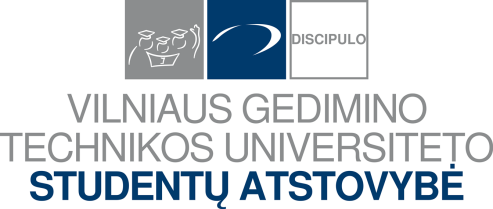 VILNIAUS GEDIMINO TECHNIKOS UNIVERSITETO STUDENTŲ ATSTOVYBĖSVERSLO VADYBOS FAKULTETESUSIRINKIMO PROTOKOLAS2021 m. Gegužės 20d., 18:00 h.„Zoom“ platforma.POSĖDŽIO PIRMININKAS: Ieva GudinaitėPOSĖDŽIO SEKRETORĖ:Laura BerckaitytėDALYVIŲ SĄRAŠAS:Gabrielė ŽelnytėGreta ŠukytėKarolis CemnickasFaustas BulonasSabina JurčikaitėAgnė ČereškaitėKarolina KardokaitėKarolina MiliauskaitėMantas BaltrūnasViktorija KirdaitėAugustė BuivydaitėAugustė ŽibėnaitėLukas BučysAugustė BaravykaitėRoberta VoinilaitėDIENOTVARKĖ: Dekanato informacija; Susitikimas su kita SA; SA VVF susitikimas su Alumni; Gimtadieniai (dekanės ir prodekanių); Apklausa „Koordinatorių veiklos įsivertinimas“; Pavasario mokymai; Aktyviausio nario rinkimai; Akademinių grupių įtraukimas į veiklas; Renginys, kurį organizuoja pirmakursiai; GetWet‘as; Kahoot‘as; Einamieji klausimai: Vicė; HR; Rinkodara; Sark; RsV.DEKANATO INFORMACIJA:Covid-19 susirgimų yra 6 (3 darbuotojai, 3 užsienio studentai).Birželio 18 dieną 13h diplomų teikimai.SVARSTOMA: Susitikimas su kita SANUTARTA: Liko KIF ar TIF ir statyba. Statyba atsisakė. Reikia parašyti CB dėl susitikimo. Tai užduotis Agnei. Ir jį norima gyvai atlikti.SVARSTOMA: ; SA VVF susitikimas su AlumniNUTARTA: Išsirinkti kelis ir suorganizuoti susitikimą. Užduotis Agnei.SVARSTOMA: Gimtadieniai (dekanės ir prodekanių)NUTARTA: Reikia Kamilės, Tomos (Lukas susakė datas) ir juos įvesti į kalendorių ir tai užduotis Karolinai K. SVARSTOMA: Apklausa „Koordinatorių veiklos įsivertinimas“NUTARTA: Nėra pakankamai atsakymų ( yra tik 15).SVARSTOMA: Pavasario mokymaiNUTARTA: Planuojama daryti gyvai Birželio viduryje. Reikia HR sugalvoti programą, sukurti bendrą chat‘tą.SVARSTOMA: Aktyviausio nario rinkimaiNUTARTA: Reikia Gretai susirasti vieną žmogų, kuris rinktų info ir perimtų pareigas.SVARSTOMA: Akademinių grupių įtraukimas į veiklasNUTARTA: Pasvarstyti, kaip reikia įtraukti akademines grupes į tam tikras veiklas perskaičius Karolinos failą. Galima siųsti laiškus studentams ir pasidalinti FB filmuku, daryti protmūšį bet kvietimus siųsti į paštą. Pasidomėti, kaip galima SA FB padaryti įdomesnį.SVARSTOMA: Renginys, kurį organizuoja pirmakursiaiNUTARTA: 1gr. Kurti discordo susitikimus mokantis bendrus dalykus prieš egzaminams ar šiaip motyvuoti. 2gr. Neturi ką pasakyti.3gr. Neturi ką pasakyti.23 dieną lauks Ieva visų raštiškų atsakymų.SVARSTOMA: GetWet‘asNUTARTA: Iki 29 dienos visi Word dokumente praneš Ievai.